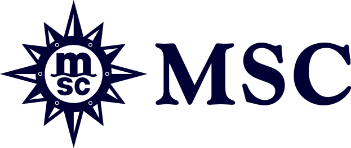 EL MSC WORLD EUROPA ESTABLECE NUEVOS ESTÁNDARES DE SUSTENTABILIDAD AMBIENTAL Y ACELERA CAMINO DE MSC CRUCEROS HACIA UN FUTURO CON CERO EMISIONES El MSC World Europa se convertirá en el primer crucero de la actualidad en incorporar la tecnología de pila de combustible, que tiene el potencial de reducir en gran medida las emisiones de CO2.El buque de MSC Cruceros también contará con una gama adicional de soluciones para ayudar a minimizar su impacto en el aire y el medio ambiente marino.El barco se convertirá en el mayor crucero del mundo propulsado por gas natural licuado y en el vigésimo de la flota de MSC Cruceros cuando entre en servicio en noviembre.Buenos Aires, Argentina - 24 de mayo de 2022 - Al entrar en la fase final de su proceso de construcción, El MSC World Europa se convertirá en el barco más ecológico y eficiente de la flota de MSC Cruceros cuando se inaugure en octubre de 2022. MSC Cruceros ha dado a conocer hoy información sobre las cualidades medioambientales del barco, que incluyen pilas de combustible de óxido sólido, un sistema de reducción catalítica selectiva y una mayor capacidad de suministro de energía desde la costa al barco. También será el mayor crucero del mundo propulsado por gas natural licuado cuando comience su operación a finales de este año.El MSC World Europa será el primer crucero contemporáneo del mundo que incorporará la nueva tecnología de pilas de combustible de óxido sólido (SOFC) alimentadas con gas natural licuado (GNL) desarrollada por MSC Cruceros, Chantiers de l'Atlantique y Bloom Energy. El barco incluirá un demostrador de pilas de combustible de óxido sólido de 150 kilovatios que generará energía auxiliar para ofrecer ganancias de eficiencia y reducciones de las emisiones de CO2 en comparación con los motores de combustión interna tradicionales. Será un banco de pruebas para acelerar el desarrollo de la tecnología de pilas de combustible para los cruceros actuales y ofrece un potencial para permitir soluciones de propulsión híbrida en el futuro.Linden Coppell, Directora de Sustentabilidad de MSC Cruceros, dijo: "Estamos comprometidos con un futuro de emisiones cero, por lo que estamos invirtiendo fuertemente en el desarrollo de combustibles y soluciones bajas en carbono que acelerarán la descarbonización del sector marítimo. El MSC World Europa será nuestro barco más eficiente hasta la fecha y nos ayudará a probar y perfeccionar las tecnologías medioambientales para el futuro de nuestra flota. Con este proyecto, también estamos avanzando en la colaboración con los proveedores de tecnología, las empresas energéticas, el mundo académico y los organismos reguladores. Todos debemos profundizar nuestra colaboración para lograr un futuro con emisiones cero".En comparación con los combustibles marinos estándar, el GNL prácticamente elimina las emisiones contaminantes del aire, incluyendo el óxido de azufre, los óxidos de nitrógeno y las partículas finas, y consigue una reducción del CO2 de hasta el 25%. El GNL también permitirá el desarrollo de combustibles y soluciones con bajas emisiones de carbono, como el hidrógeno verde, el bio-GNL y las pilas de combustible. Los combustibles marinos tradicionales no pueden sustentar estas próximas soluciones.El MSC World Europa cuenta con un sistema de reducción catalítica selectiva (SCR) que reduce las emisiones de NOx en un 90% cuando no se dispone de GNL y el buque debe funcionar con gasoil marino. Como el combustible GNL consigue una reducción similar, el MSC World Europa cumplirá siempre con las normas de emisiones de NOx de nivel III de la Organización Marítima Internacional (OMI). Además, la conexión eléctrica entre la costa y el buque permite al MSC World Europa reducir al mínimo el uso de motores en los puertos donde se dispone de la infraestructura necesaria.Al igual que todos los nuevos buques de MSC Cruceros, El MSC World Europa también cuenta con la última tecnología de tratamiento de aguas residuales, en cumplimiento de la Resolución MEPC 227(64) de la OMI, totalmente alineada con los requisitos normativos más estrictos del mundo, el llamado "Estándar del Báltico". El buque incluye un avanzado sistema de tratamiento de aguas de lastre que evita la entrada de especies invasoras en el medio marino a través de los vertidos de aguas de lastre, en cumplimiento del Convenio de Gestión de Aguas de Lastre de la OMI.El MSC World Europa incorpora una amplia gama de equipos para optimizar el uso de la energía en todo el barco. Entre ellos se encuentran los sistemas de ventilación inteligente y de aire acondicionado avanzado, con bucles de recuperación de energía automatizados, que permiten una distribución eficaz del calor y el frío en todo el barco. El buque utiliza iluminación LED controlada por sistemas de gestión inteligentes para mejorar aún más el perfil de ahorro de energía. En colaboración con el astillero, El MSC World Europa ha sido diseñado con una innovadora forma de casco para minimizar la resistencia a través del agua. También estará dotado de sistemas mejorados de recolección automática de datos para la monitorización remota de la energía y el análisis avanzado, permitiendo el soporte en tierra en tiempo real para optimizar la eficiencia operativa a bordo.Estos avances en materia de eficiencia, y el uso de GNL, permitirán un rendimiento operativo muy superior a los criterios de diseño energético exigidos por la OMI para los buques nuevos. El MSC World Europa está diseñado para rendir un 47% más que el Índice de Diseño de Eficiencia Energética (EEDI) exigido.El casco y la sala de máquinas del MSC World Europa han sido diseñados para disminuir el impacto acústico bajo el agua, reduciendo el impacto potencial sobre los mamíferos marinos en las aguas circundantes.MSC Cruceros tiene tres pedidos de buques propulsados por gas natural licuado, que se entregarán entre 2022 y 2025, y que representan una inversión global de más de 3.000 millones de euros. Al MSC World Europa le seguirá el MSC Euribia, que también se está construyendo en Saint Nazaire y que entrará en servicio en 2023. La construcción del tercer buque comenzará a principios de 2023.FIN